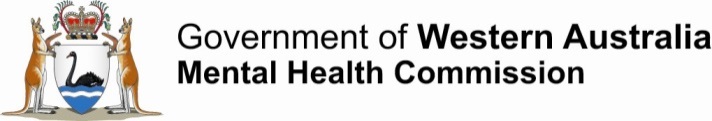 Workforce Development Resource Order FormOrder DetailsName:                                 Agency/organisation:       Postal Address:                                                                         State:             Post code:      Telephone:                         Email:                                 Please send order to:Administration Officer, Workforce Development, Mental Health Commission by email: AOD.training@mhc.wa.gov.au or fax: (08) 6553 0400Please contact us if you require more than the maximum of any of our resourcesOrders may take up to 21 days to arriveResource Title (select from drop down list)Quantity